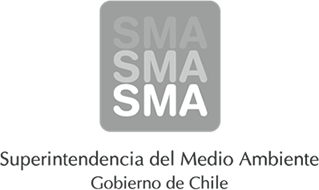 
INFORME DE FISCALIZACIÓN AMBIENTAL
Normas de Emisión
VIÑA CONCHA Y TORO S.A. (BODEGA PEUMO)
DFZ-2015-7711-VI-NE-EI
1. RESUMEN.
El presente documento da cuenta del informe de examen de la información realizado por la Superintendencia del Medio Ambiente (SMA), al establecimiento industrial “VIÑA CONCHA Y TORO S.A. (BODEGA PEUMO)”, en el marco de la norma de emisión DS.90/00 para el reporte del período correspondiente a MAYO del año 2015.
Entre los principales hechos constatados como no conformidades se encuentran: El establecimiento industrial entrega el autocontrol fuera del plazo establecido; 
2. IDENTIFICACIÓN DEL PROYECTO, ACTIVIDAD O FUENTE FISCALIZADA
3. ANTECEDENTES DE LA ACTIVIDAD DE FISCALIZACIÓN
4. ACTIVIDADES DE FISCALIZACIÓN REALIZADAS Y RESULTADOS
	4.1. Identificación de la descarga
	4.2. Resumen de resultados de la información proporcionada
5. CONCLUSIONES
Del total de exigencias verificadas, se identificó la siguiente no conformidad:
6. ANEXOSNombreFirma
Aprobado
Elaborado
JUAN EDUARDO JOHNSON VIDAL
VERÓNICA GONZÁLEZ DELFÍN
06-01-2016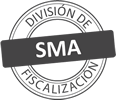 Titular de la actividad, proyecto o fuente fiscalizada:
VIÑA CONCHA Y TORO S.A.Titular de la actividad, proyecto o fuente fiscalizada:
VIÑA CONCHA Y TORO S.A.RUT o RUN:
90227000-0RUT o RUN:
90227000-0Identificación de la actividad, proyecto o fuente fiscalizada:
VIÑA CONCHA Y TORO S.A. (BODEGA PEUMO)Identificación de la actividad, proyecto o fuente fiscalizada:
VIÑA CONCHA Y TORO S.A. (BODEGA PEUMO)Identificación de la actividad, proyecto o fuente fiscalizada:
VIÑA CONCHA Y TORO S.A. (BODEGA PEUMO)Identificación de la actividad, proyecto o fuente fiscalizada:
VIÑA CONCHA Y TORO S.A. (BODEGA PEUMO)Dirección:
RUTA H 66-G KM33,5, PEUMO, VI REGIONRegión:
VI REGIÓN DEL LIBERTADOR GENERAL BERNARDO O'HIGGINSProvincia:
CACHAPOALComuna:
PEUMOCorreo electrónico:
BPEDROTTI@CONCHAYTORO.CLCorreo electrónico:
BPEDROTTI@CONCHAYTORO.CLTeléfono:
Teléfono:
Motivo de la Actividad de Fiscalización:Actividad Programada de Seguimiento Ambiental de Normas de Emisión referentes a la descarga de Residuos Líquidos para el período de MAYO del 2015.Materia Específica Objeto de la Fiscalización:Analizar los resultados analíticos de la calidad de los Residuos Líquidos descargados por la actividad industrial individualizada anteriormente, según la siguiente Resolución de Monitoreo (RPM):
SISS N° 4118 de fecha 27-12-2010Instrumentos de Gestión Ambiental que Regulan la Actividad Fiscalizada:La Resolución de Calificación Ambiental que regula la actividad es:
RCA N°24 de fecha 31-01-2006
La Norma de Emisión que regula la actividad es:
N° 90/2000 Establece Norma de Emisión para la Regulación de Contaminantes Asociados a las Descargas de Residuos Líquidos a Aguas Marinas y Continentales SuperficialesPunto DescargaNormaTabla cumplimientoMes control Tabla CompletaCuerpo receptorCódigo CIIU N° RPMFecha emisión RPMÚltimo período Control DirectoPUNTO 1 (CANAL DE RIEGO CABRINO)DS.90/00TABLA 1ABRILCANAL DE RIEGO CABRINO (PEUMO, LAS CABRAS)31321411827-12-201005-2013N° de hechos constatadosN° de hechos constatadosN° de hechos constatadosN° de hechos constatadosN° de hechos constatadosN° de hechos constatadosN° de hechos constatadosN° de hechos constatados1234567Punto DescargaInformaEfectúa descargaEntrega dentro de plazoEntrega parámetros solicitadosEntrega con frecuencia solicitadaCaudal se encuentra bajo ResoluciónParámetros se encuentran bajo normaPresenta RemuestrasPUNTO 1 (CANAL DE RIEGO CABRINO)SISINOSISISISINO APLICAN° de Hecho ConstatadoExigencia AsociadaDescripción de la No Conformidad3Entregar dentro de plazoEl establecimiento industrial entrega el autocontrol fuera de plazo durante el período controlado de MAYO de 2015.N° AnexoNombre Anexo 1Ficha de resultados de autocontrol PUNTO 1 (CANAL DE RIEGO CABRINO)